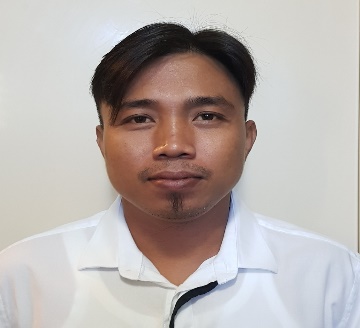 RAFAEL E-mail Add: rafael.379661@2freemail.com OBJECTIVE      To work at a responsible and challenging position with an opportunity for professional advancement and growth utilizing my abilities to support and enhance company's goal and objectives.WORK EXPERIENCEWaiter / King Crab House/ January 2003- March 2006Escort customers to their tablesGreet the Customer with smile and introduce yourselfPrepare and set tables following standard practicePresent menus to guests and respond to questions concerning menu items, then offer recommendation when asked toFind out if customers are enjoying their meals or if they are having issues, resolve any complaint quicklyServe the drinks and anticipate the needs of CustomerClear tables or counters of dishes and glasses and take them for cleaning at the kitchen.Checker/Philchinchor Warehouse/ February 2007- December 2013When a guest enters my area or department, my first and most important responsibility becomes to acknowledge, greet, and engage that guest.Follows daily work schedule as assigned by management.Follows dress code in accordance with team member handbook.Follows attendance and tardiness guidelines in accordance with team member handbook.Performing a range of materials management responsibilities, including vendor relations, order placement, stocking, and maintenance.Evaluating inbound and outgoing product shipments to ensure quality control and accuracy.Excelling in both independent and team-oriented environments and roles. Performs other duties as requested or required by management.WELDER / K.A.J WELDNG SERVICES – January 2014 to February 2018                                Repairing of Barges and Tanker at Shipyard Create quality welds according to blueprints (weld symbols). Inspect welds for accuracy. Prepare product to be welded by grinding and cutting steel parts. Responsible for the proper packaging, identifying and moving of all finished products to the proper location. Ensure all equipment is properly set-up and used in a safe manner and that all safety devices are in use. Performs first piece inspections as well as all subsequent inspections as required by RMF standards.  Monitor equipment and request maintenance when required.  Perform simple maintenance and repair as requiredEDUCATION ELEMENTARY 1991-1996                                               SOUTH ELEMENTARY SCHOOL GAPAN CITY 1996-2000                                               Juan R Liwag Memorial High School Personal Information          Birth date 	:	September 02,1984Birth Place 	: 	Lucban, Quezon Phil.Nationality 	: 	FilipinoSex 		: 	MaleHobbies 	: 	Browsing the internet and Playing BasketballPassport DetailsIssued Date	: 	February 15, 2014Expiry Date	:	February 14, 2019SPECIAL EXPERTISETakeaway orders packingAnticipating and responding to customer needsTaking and placing ordersFriendly disposition to the job. Ability to work under pressure without been stressedSMAW /Shielded metal arc welding